Комплекс № 1 утренней гимнастикидля детей старшего дошкольного возраста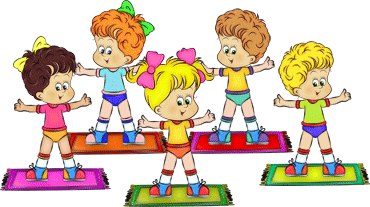 Цель: Способствовать укреплению здоровья детей,  создать радостный эмоциональный подъём, «разбудить» организм ребёнка. Годовые задачи:1. Настроить, “зарядить” организм ребенка на весь предстоящий день2. Формировать правильную осанку и воспитывать умение сохранять ее в различных видах деятельности.3. Содействовать профилактике плоскостопия.4. Формировать потребность в ежедневной двигательной активности.5. Упражнять детей в статистическом и динамическом равновесии, развивать координацию движений и ориентировку в пространстве.6. Профилактика простудных заболеваний и травматизма.7. Сохранять и укреплять здоровье детей, костно-мышечную, дыхательную системы8. Поддерживать интерес к физической культуре и спорту.Все упражнения выполняются 5-7 раз, прыжки повторяются 2-3 раза.I.  Проверка осанки; ходьба «Великаны» и «Гномы», лёгкий бег, ходьба.II. Упражнения с мячом• «Подбрось-поймай»И. П.: ноги слегка расставлены,  мяч у груди, хват снизу1- подбросить мяч,  2- и. п.• «Покажи соседу»И. П.: ноги на ширине плеч, мяч в прямых руках перед грудью1- поворот вправо, показали мяч соседу, 2- и. п., то же влево• «Наклоны»И. П.: ноги на ширине плеч, мяч над головой, в прямых руках1- наклон вправо, 2- и.п.,3- наклон влево, 4 - и. п.• «Переложи мяч»И. П.: ноги слегка расставлены, мяч внизу, в правой руке1- поднять руки через стороны вверх, переложить мяч из правой руки в левую, 2- и. п., то же в другую сторону• «Приседания с мячом»И. П.: пятки вместе, носки врозь, мяч у груди1 -  присесть, вынести мяч вперёд, 2- и. п.• «Прыжки»И. П.: ноги вместе, мяч у грудиВ: прыжки – ноги врозь, мяч вверх, ноги вместе, мяч у грудиIII.  Подскоки, ходьба.